THÔNG BÁO TUYỂN DỤNG CÔNG NHÂNCÔNG TY CỔ PHẦN BAO BÌ ECO VIỆT NAM, chuyên sản xuất khay đựng điện thoại. Để đáp ứng cho nhu cầu phát triển và mở rộng sản xuất, hiện nay Công ty cần tuyển dụng công nhân.*  Số lượng cần tuyển: 20 người. *  Thời gian tuyển dụng: Từ ngày 30/11/2019 đến khi tuyển dụng đủ.*  Điều kiện : 	 -  Trình độ: THCS trở lên.-  Độ tuổi: Từ 18 tuổi trở lên-  Ưu tiên: người nộp hồ sơ sớm.            *  Công việc và thu nhập:	-  Công việc: Sản xuất khay đựng điện thoại-  Thu nhập:Thu nhập bình quân: Từ 6.500.000đ/tháng – 9.000.000đ/thángPhụ cấp làm thêm, đêm, tăng ca theo quy định nhà nước.Công ty có nhà ăn tập thể: Hỗ trợ ăn ca miễn phí*  Môi trường làm việc: Môi trường làm việc sạch sẽ, hiện đại, an toàn.*  Phúc lợi cơ bản: -  BHXH, BHYT, BHTN-  Các chế độ thưởng Lễ, tết, … theo qui định của Công ty.-  Nghỉ mát hàng năm ...*  Hồ sơ gồm: Sơ yếu lý lịch, bản photocopy hộ khẩu thường trú, CMTND, bản sao giấy khai sinh,  các bằng cấp liên quan, 2 ảnh 3x4 (Hồ sơ gốc sẽ nộp khi vào làm việc, Công ty không trả lại hồ sơ).*  .Nhận Hồ sơ trực tiếp, phỏng vấn đạt đi làm luôn.*  Điện thoại: 0222.3838638 /0988.900.194 (Ms. Vân Anh)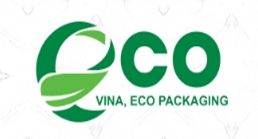 